Конспект занятия по ИЗО в старшей группе на тему «Подари мне, Дед Мороз…».                                                      Подготовил воспитатель Карачун Светлана ВладимировнаЦель: создание условий для развития у детей творческих способностей.Задачи: развивать фантазию, творческий подход при выполнении рисунка; воспитывать интерес к Новому Году.Ход занятия:Воспитатель: Ребята, совсем скоро наступит один очень веселый и радостный праздник. А какой, вы сейчас сами отгадаете:Все на елочке игрушки: 
Бусы, шарики, хлопушки. 
Ребятня подарков ждет. 
Что за праздник? (Новый год) Воспитатель: Правильно, Новый Год! А чем подготовка к Новому году отличается от других праздников? (Ответ детей: надо поставить и нарядить елку)Воспитатель: Верно! А почему этот праздник так любят дети? (Ответ детей: потому что приходит Дед Мороз и дарит подарки)Воспитатель: А кто-нибудь из вас знает, где живет Дед Мороз? (Ответ детей)Воспитатель: Дед Мороз живет на Севере, в старинном русском городе Великий Устюг. Живет он в старинном доме, который называется терем. Терем очень красивый, деревянный, сказочный.Детям демонстрируются картинки.Воспитатель: В тереме 12 разных комнат. Самый большой – это тронный зал. Прямо посередине стоит наряженная елка и резной трон. На троне Дед Мороз восседает, гостей встречает. Еще в тереме Деда Мороза есть опочивальня – спальня, в которой стоит кровать. Она большая, деревянная, резная. На ней большая и мягкая перина. В голове кровати – солнце красное, а в ногах – месяц ясный. На кровати подушки сложены пирамидкой, их ровно семь – на каждый день недели своя подушка. На стене висит зеркало. Но оно не простое, а волшебное. В нем Дед Мороз видит все свои владения.  Еще, ребята, есть у Деда Мороза «Комната важных дел». Как вы думаете, почему она так называется? (Предположения детей)Воспитатель: Дед Мороз читает там письма от детей и взрослых, готовит подарки. Но делает он это не один, а с помощниками. Кто эти помощники, вы сейчас попробуете отгадать:С Дедушкой Морозом рядом,Блещет праздничным нарядом,Нам загадки задаёт,Водит хоровод, поёт.Из снежинок курточка,Это кто? … (Снегурочка)Дедушке Морозу помогает,Письма от ребят доставляет,На голове железное ведерко,А вместо носика - морковка. (Снеговик)Воспитатель: Ребята, до Нового года осталось совсем немного дней. Вы уже придумали, какие подарки попросите у Деда Мороза? (Ответ детей)Воспитатель: Я предлагаю, не теряя времени, подготовить письма Деду Морозу. Но вот незадача, буквы мы с вами все знаем, но писать письма еще не умеем. Что же делать, как вы думаете? (Ответы детей)Воспитатель: Какие вы сообразительные! А я и не догадалась. Конечно же, мы можем нарисовать Деду Морозу то, что хотим в подарок. Но прежде, я предлагаю размять наши пальчики, чтобы рисунки получились особенно красивые.Пальчиковая гимнастика:
Наступает Новый год!                                                                                        хлопаем в ладоши
Дети водят хоровод.                   кисти сцеплены пальцами, руки вытянуты, кисти внутрь-наружу
Висят на елке шарики,                            поочередно соединяем пальцы на двух руках, образуя шар
Светятся фонарики. 
Вот сверкают льдинки,                                               сжимать и резко разжимать кулаки по очереди
Кружатся снежинки.                                                                             легко и плавно двигать кистями
В гости дед Мороз идет,                                                           пальцы шагают по коленям или по полу
Всем подарки он несет.                                                                                трем друг об друга ладони
Чтоб подарки посчитать,
Будем пальцы загибать:                               хлопаем по коленям или по полу, одна рука — ладонью,                                                                                                                     другая — кулаком, а затем меняем
1, 2, 3, 4, 5, б, 7, 8, 9, 1О.                                                      по очереди массажируем каждый палецВоспитатель: А теперь, присаживаемся за столы и приступаем к работе.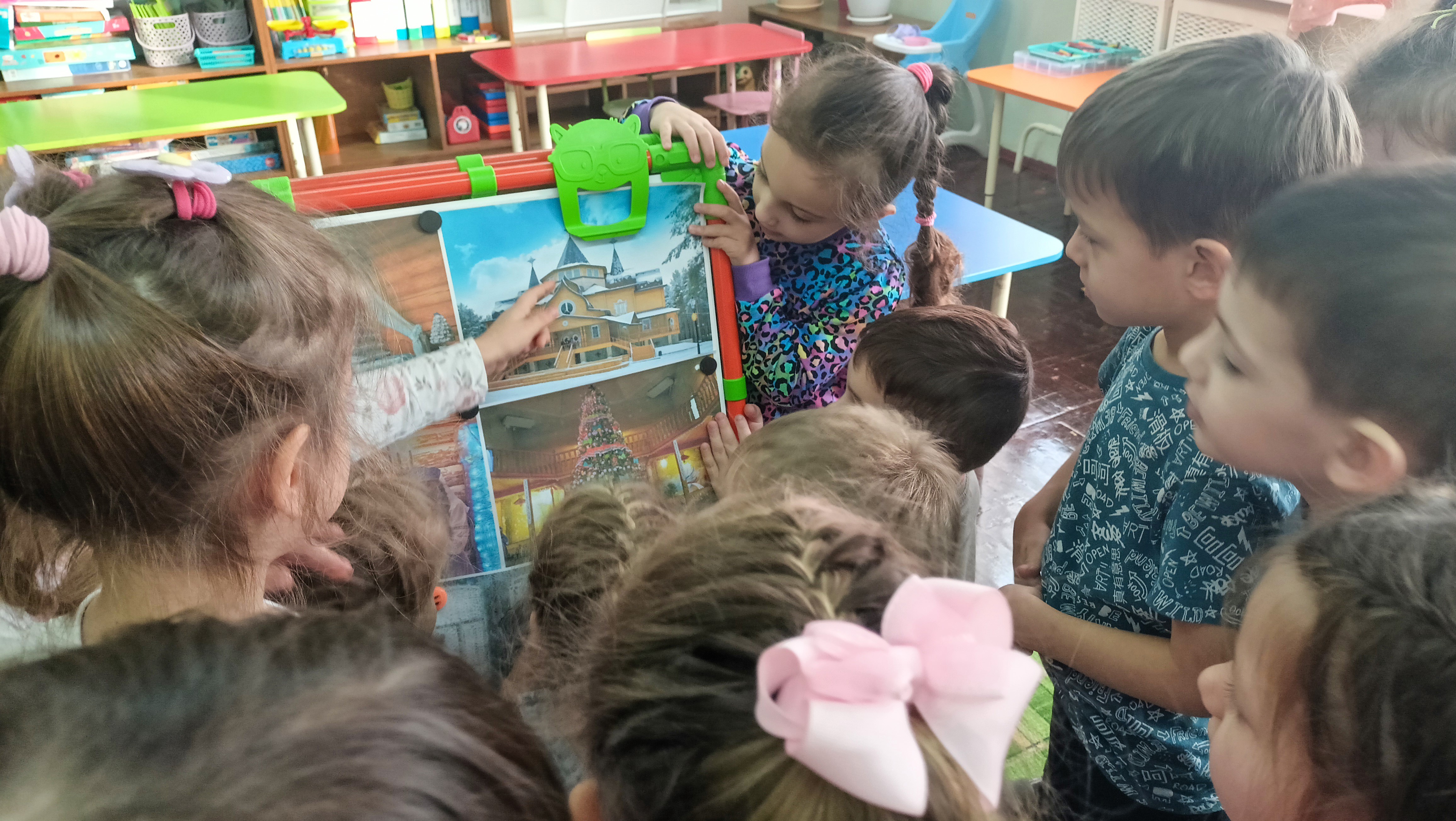 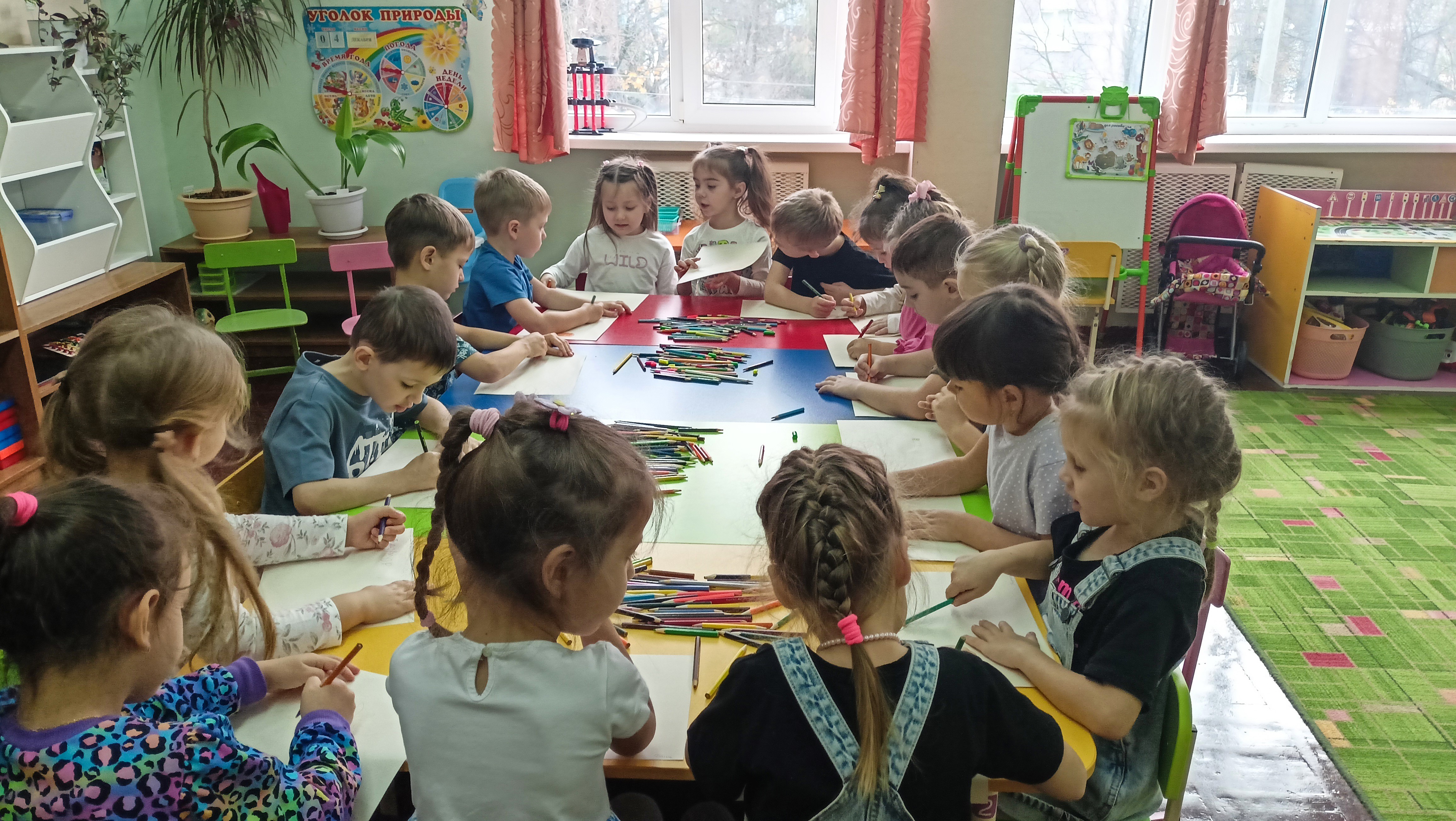 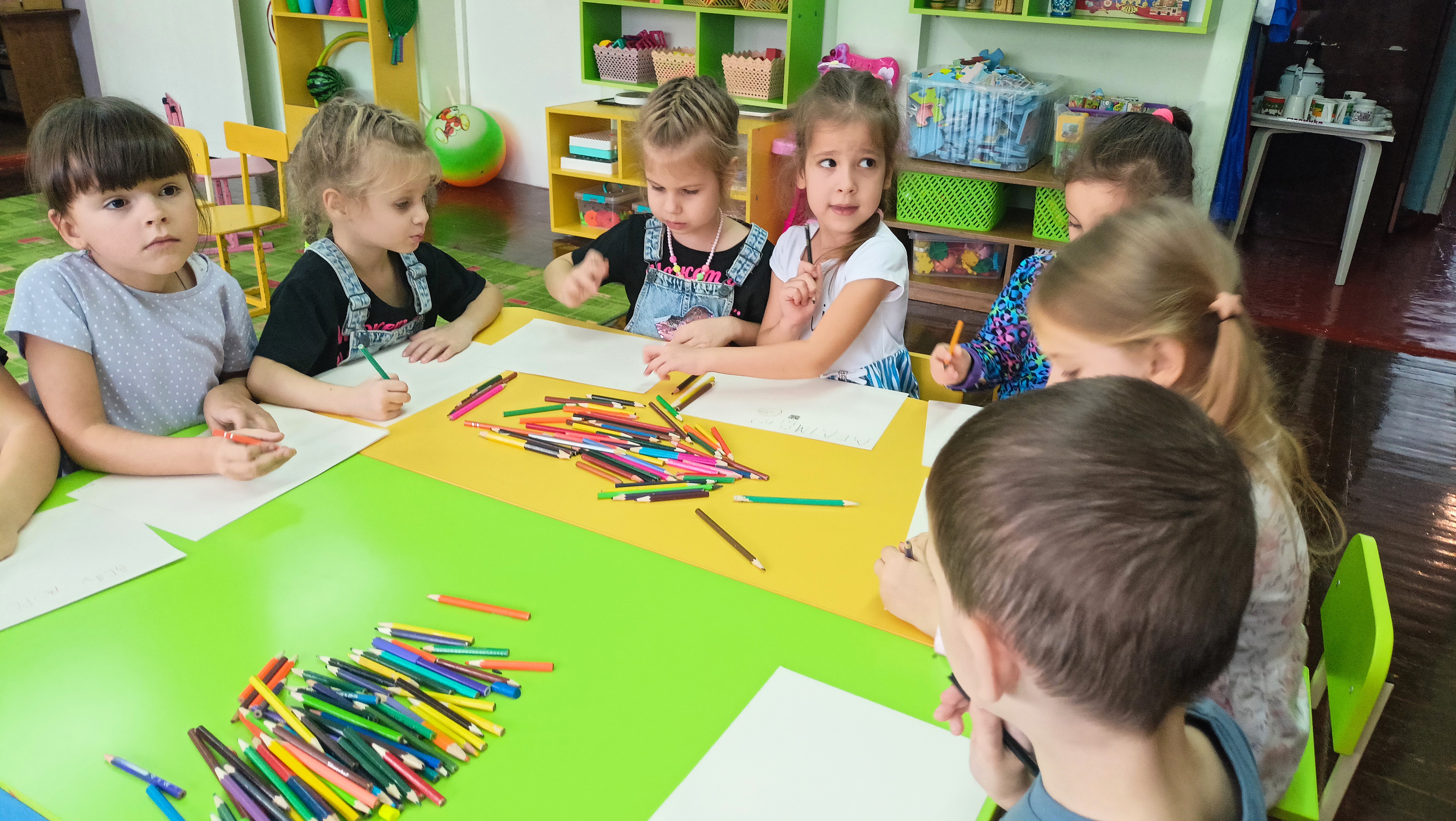 